【かんたんな日本語に変えた例】〇難しい日本語〇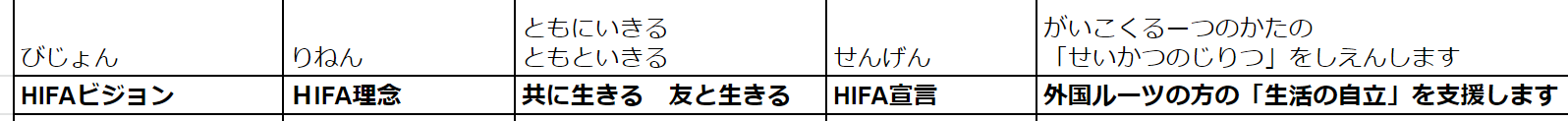 〇かんたんな日本語〇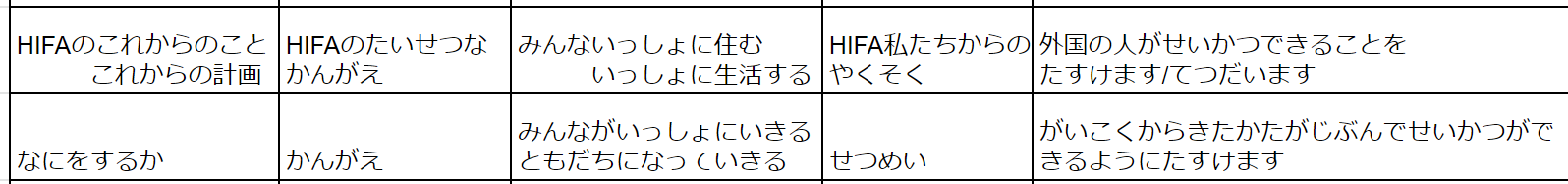 